D.Lgs. 63/2017 Regione Calabria – Dipartimento Turismo e Istruzione – Settore Scuola, Istruzione e Politiche Giovanili Cittadella Regionale Località Germaneto - 88100 Catanzaro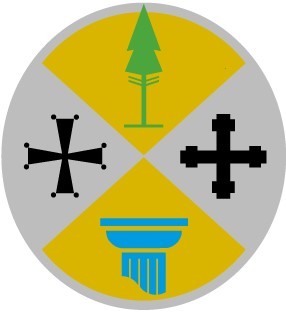 Oggetto: Assegnazione Borse di Studio art.9 comma 1 D.Lgs. 63/2017. Anno Scolastico 2019/2020 Generalità dello studente (Scrivere in stampatello) Generalità del genitore o del rappresentante legale (nel caso di studente minorenne): (Scrivere in stampatello)dichiara, inoltre, di essere a conoscenza che, come richiamato nell’art. 75 del D.P.R.28 dicembre 2000, n. 445, chiunque rilascia dichiarazioni non veritiere, forma atti falsi o ne fa uso nei casi previsti dal citato D.P.R., è punito ai sensi del Codice Penale e delle leggi speciali in materia, oltre che con la decadenza dai benefici eventualmente conseguiti Chiededi  essere  ammesso/a  nell’elenco  Regionale  D.Lgs.63/2017  Annualità  2019/2020  ai  fini  della concessione  della	Borsa di Studio, con riferimento all’anno scolastico 2019/2020.A tal fine dichiara che l’Indicatore di Situazione Economica Equivalente (I.S.E.E.) 2020 del proprio nucleo familiare riferito all’anno 2019 (ovvero ISEE Corrente -con validità due mesi- calcolato in seguito a significative variazioni reddituali conseguenti a variazioni della situazione lavorativa di almeno un componente del nucleo (art. 9 del D.P .C.M. n. 159/13)   è di €. _ 	_, 	 (Il limite massimo di reddito ISEE per essere ammessi nell’elenco è di € 6.500,00)Allega Fotocopia del documento di riconoscimentoAllega Attestazione ISEE anno 2020 del nucleo familiare, ai sensi del DPCM 05.12.2013 n.159Il richiedente/rappresentante legale dichiara di essere a conoscenza che, nel caso di corresponsione dei benefici, si applica l’art. 4, comma 2, del decreto legislativo 31.3.1998, n° 109 in materia di controllo della veridicità delle informazioni fornite.Il richiedente autorizza, altresì la Regione Calabria e l’Istituto Scolastico all’utilizzo dei dati contenuti nella presente domanda per le finalità previste dalla legge, nonché per le elaborazioni statistiche da svolgere in forma anonima e per la pubblicazione degli esiti, il tutto nel rispetto dei limiti posti dal D.Ldg 196/2003.Data           /           / 2020	 	(Firma del richiedente se maggiorenne o del rappresentante legale)1/1REGIONE CALABRIA – DIPARTIMENTO 10 SETTORE ISTRUZIONE - CatanzaroREGIONE CALABRIA – DIPARTIMENTO 10 SETTORE ISTRUZIONE - CatanzaroMODELLO DOMANDAMODELLO DOMANDA Spett.le Istituto: Attenzione: il Richiedente dovrà presentare la domanda alla Scuola frequentata entro 24/05/2020 Attenzione: il Richiedente dovrà presentare la domanda alla Scuola frequentata entro 24/05/2020 Spett.le Istituto:Codice Fiscale:Codice Fiscale: